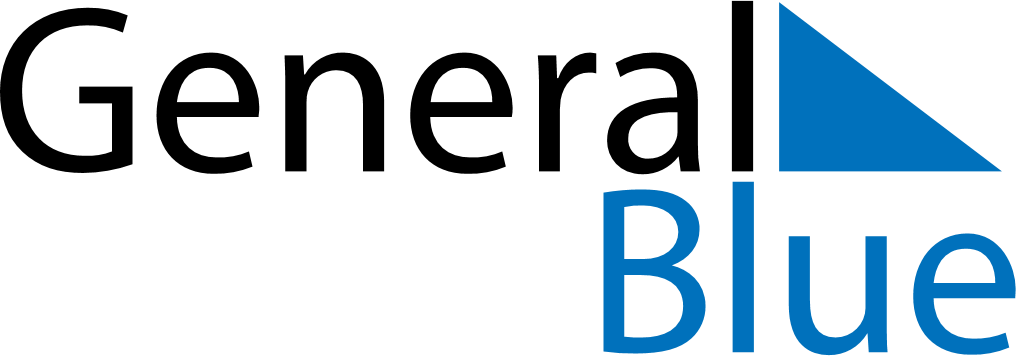 May 2029May 2029May 2029May 2029BeninBeninBeninMondayTuesdayWednesdayThursdayFridaySaturdaySaturdaySunday1234556Labour Day7891011121213Ascension Day1415161718191920Pentecost2122232425262627Whit Monday28293031